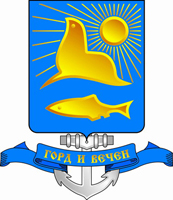 Во исполнение пункта  3 статьи 3, пункта  4 статьи 7  Федерального закона от 25 декабря 2008 года № 273-ФЗ «О противодействии коррупции», в соответствии с Методическими рекомендациями «О формировании единого подхода к размещению и наполнению подразделов, посвященных вопросам противодействия коррупции официальных сайтов муниципальных учреждений Невельского городского округа, одобренных на заседании Совета при мэре Невельского городского округа по противодействию коррупции 13 марта 2020 года, руководствуясь статьей 50 Устава муниципального образования «Невельский городской округ», администрация Невельского городского округаПОСТАНОВЛЯЕТ:1. Утвердить Требования к размещению и наполнению подразделов, посвященных вопросам противодействия коррупции официальных сайтов муниципальных учреждений муниципального образования  «Невельский  городской округ» (прилагаются).2. Руководителям муниципальных учреждений Невельского городского округа обеспечить наполнение  подразделов официальных сайтов учреждений, посвященного вопросам противодействия коррупции в соответствии с настоящими Требованиями.3. Контрольно-правовому отделу администрации Невельского городского округа (Рябых В.Н.) обеспечить проведение мониторинга выполнения подведомственными администрации Невельского городского округа учреждениями требований, утвержденных настоящим постановлением.4. Разместить настоящее постановление на официальном Интернет- сайте администрации Невельского городского округа в подразделе «Противодействие коррупции».5. Контроль исполнения настоящего постановления возложить на вице-мэра Невельского городского округа Маркову Н.П.Мэр Невельского городского округа		                        А.В. Шабельник УТВЕРЖДЕНЫ         постановлением администрации Невельского городского округаот  21.05.2020г. № 640Требованияк размещению и наполнению подразделов, посвященных вопросам противодействия коррупции официальных сайтов муниципальных учреждений муниципального образования  «Невельский  городской округ»I. Общие положенияНастоящие требования установлены в целях формирования единого подхода к работе с подразделами официальных сайтов муниципальных учреждений муниципального образования «Невельский городской округ», посвященных вопросам противодействия коррупции, обеспечение доработки структуры данных подразделов, их техническое сопровождение, постоянную актуализацию размещенной информации, а также обеспечения открытости мер по противодействию коррупции, принимаемых муниципальными учреждениями Невельского городского округа.При наполнении подразделов сайта, посвященных вопросам противодействия коррупции, информация, отнесенная к государственной тайне или являющаяся конфиденциальной, не размещается.II. Размещение подразделов,посвященных вопросам противодействия коррупцииОтдельная гиперссылка на подраздел, посвященный вопросам противодействия коррупции, размещается на главной странице сайта. Размещение указанной гиперссылки во всплывающих окнах не допускается.Доступ в подраздел, посвященный вопросам противодействия коррупции, осуществляется с главной страницы сайта путем последовательного перехода по гиперссылке. Количество таких переходов (по кратчайшей последовательности) должно быть не более одного.III.  Наполнение подразделов,посвященных вопросам противодействия коррупции1. В подразделе сайта, посвященном вопросам противодействия коррупции,  содержатся:1.1. Подраздел «Нормативные правовые и иные акты в сфере противодействия коррупции», в котором размещена информация:а) федеральное законодательство (нормативные правовые акты Российской Федерации);б) региональное   законодательство (нормативные правовые акты Сахалинской области);в) локальные акты учреждения: план мероприятий по противодействию коррупции на соответствующий период; антикоррупционная политика; приказ о назначении должностного лица, ответственного за размещение и наполнение подразделов, посвященных вопросам противодействия коррупции, официального сайта учреждения; кодекс профессиональной этики и служебного поведения; правила, регламентирующие вопросы обмена деловыми подарками и знаками делового гостеприимства; положение о сотрудничестве с правоохранительными органами;информация о средней заработной плате руководителя, заместителей; иные документы, размещаются в виде текста в формате (в одном или нескольких из следующих форматов:.DOC, .DOCX, .RTF, .PDF), обеспечивающем возможность поиска и копирования фрагментов текста средствами  веб-обозревателя («гипертекстовый формат»). Нормативные и иные акты могут дополнительно размещаться в графическом формате в виде графических образов их оригиналов («графический формат»).Нормативные правовые и иные акты в сфере противодействия коррупции, указанные в подпунктах а и б размещаются в виде ссылки на сайт pravo.gov.ru . Размещение нормативных и иных актов в иных форматах, а также в виде сканированных документов, требующих дополнительного распознавания, не допускается.1.2. Подраздел «Сведения о доходах, расходах, об имуществе и обязательствах имущественного характера» обеспечивает доступ к сведениям о доходах, расходах, об имуществе и обязательствах имущественного характера, предусмотренным Порядком размещения сведений о доходах, расходах,  об имуществе и обязательствах имущественного характера муниципальных служащих (руководителей учреждения) и членов их семей на официальном сайте администрации  Невельского городского округа и предоставления этих сведений общероссийским средствам массовой информации для опубликования».Сведения о доходах, расходах, об имуществе и обязательствах имущественного характера размещаются:- без ограничения доступа к ним третьих лиц;-  в табличной форме согласно утвержденной форме, в гипертекстовом формате и (или) в виде приложенных файлов в одном или нескольких из следующих форматов: DOC, DOCX, EXCEL, RTF. При этом должна быть обеспечена возможность поиска по тексту файла и копирования фрагментов текста.Не допускается:- размещение на сайтах заархивированных сведений (формат rar, zip), сканированных документов;- размещение в разных форматах на сайтах сведений о доходах, расходах, об имуществе и обязательствах имущественного характера за предыдущий трехлетний период;- использование на сайтах форматов, требующих дополнительного распознавания;- установление кодов безопасности для доступа к сведениям о доходах, расходах, об имуществе и обязательствах имущественного характера.Размещенные на сайтах сведения о доходах, расходах, об имуществе и обязательствах имущественного характера, в том числе за предшествующие годы:- не подлежат удалению;- находятся в открытом доступе (размещены на сайтах) в течение всего периода замещения руководителем учреждения должности, замещение которой влечет за собой размещение таких сведений на сайте, если иное не установлено законодательством Российской Федерации.1.3. Подраздел «Методические материалы», в котором размещена информация:- методические рекомендации по разработке и принятию организациями мер по предупреждению и противодействию коррупции от 08 ноября 2013 г., утвержденные приказом Министерства труда и социальной защиты Российской Федерации;- памятка по вопросам взяточничества и применения мер ответственности за получение и дачу взятки;- памятка о добровольном пожертвовании (для родителей).-  другие материалы, используемые в работе.Методические рекомендации, обзоры по вопросам противодействия коррупции размещаются в виде текста в формате (в одном или нескольких из следующих форматов:.DOC, .DOCX, .RTF, .PDF), обеспечивающем возможность поиска и копирования фрагментов текста средствами веб-обозревателя («гипертекстовый формат»). Размещение в иных форматах, а также в виде сканированных документов, требующих дополнительного распознавания, не допускается.1.4. Подраздел «Обратная связь для сообщений о фактах коррупции»:- обращение гражданина (представителя организации) о фактах коррупционных проявлений (бланк);- обращение к директору (руководителю) учреждения.Данный подраздел содержит гиперссылку, перекрестную с гиперссылкой, при переходе по которой осуществляется доступ к подразделу «Обращения граждан», включающему в том числе информацию о:- нормативном правовом акте, регламентирующем порядок рассмотрения обращений граждан, - Федеральный закон от 02 мая 2006 № 59-ФЗ «О порядке рассмотрения обращений граждан Российской Федерации»;- способах для граждан и юридических лиц беспрепятственно направлять свои обращения в учреждение (информация о работе «горячей линии», «телефона доверия», отправке почтовых сообщений, форма направления сообщений гражданами и организациями через сайт).IV. Заключительные положенияВ подразделе сайта, посвященном вопросам противодействия коррупции могут  содержаться иные подразделы, в которых размещаются доклады, отчеты, обзоры, статистическая информация по вопросам противодействия коррупции, часто задаваемые вопросы, размещение которых будет признано целесообразным.ПОСТАНОВЛЕНИЕАДМИНИСТРАЦИИ НевельскОГО ГОРОДСКОГО ОКРУГАот  19.05.2020№640	г.НевельскОб утверждении Требований к размещению и наполнению подразделов, посвященных вопросам противодействия коррупции официальных сайтов муниципальных учреждений муниципального образования  «Невельский  городской округ»  